Муниципальное образование город ТоржокТоржокская городская ДумаР Е Ш Е Н И Е
23.06.2020 												№ 275Овнесении измененийв решение Торжокской городской Думыот 18.02.2020 № 242В соответствии с пунктом 3 статьи 9.1 Федерального закона от 12.01.1996 № 7-ФЗ                         «О некоммерческих организациях», в целях приведения нормативных правовых актов муниципального образования город Торжок в соответствие с законодательством Российской Федерации, Торжокская городская Дума
решила:1. Внести в решение Торжокской городской Думы от 18.02.2020 № 242                «О Положении об Управлении образования администрации города Торжка Тверской области» изменения:1.1. в Положении об Управлении образования администрации города Торжка Тверской области, утвержденном решением Торжокской городской Думы от 18.02.2020 № 242 абзац 2 пункта 1.1 изложить в следующей редакции:«Учредителем Управления образования является муниципальное образование город Торжок, функции и полномочия учредителя Управления образования осуществляет администрация муниципального образования город Торжок в соответствии с переданными полномочиями.».2. Уполномочить начальника Управления образования администрации города Торжка Тверской области Троицкую О.И. осуществить в установленном порядке юридически значимые необходимые действия для государственной регистрации изменений в Положение об Управлении образования администрации города Торжка Тверской области.3. Настоящее Решение вступает в силу со дня его официального опубликования и подлежит размещению в свободном доступе на официальных сайтах администрации города Торжка и Торжокской городской Думы в информационной телекоммуникационной сети Интернет.И.о. Председателя Торжокской городской Думы               		           Д.Е. ЛучковГлава муниципального образования город Торжок                                      Ю.П. Гурин 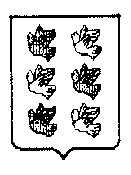 